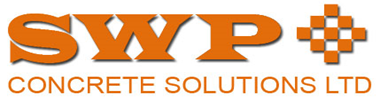 Quality PolicyIt is the policy of SWP to maintain a quality management system designed to meet the requirements of ISO 9001:2015 in pursuit of its primary objectives, the purpose and the context of the company.The scope of this policy relates to the manufacture and supply of a high quality precast and pre-stressed concrete products in pursuit of the company’s business of providing precast and pre-stressed concrete products to the agricultural, civil and commercial markets. It also relates where appropriate to external risk sources including functions which are outsourced.It is the policy of SWP to:make the details of our quality policy known to all interested parties where appropriate, and determine the need for communication, and the methods used.  comply with all legal requirements, codes of practice and all other relevant requirements applicable to our activities.  Therefore, as a company, we are committed to satisfying applicable requirements related to quality, and the continual improvement of the quality management system.provide all necessary resources, including equipment, training and competent staff and any other requirements to enable objectives to be met;ensure that all employees are made aware of their individual obligations in respect of this quality policy;maintain a management system that will achieve its objectives and seek continual improvement in the effectiveness and performance of our management system based on “risk”.This quality policy provides a framework for setting, monitoring, reviewing, and achieving our objectives, programs, and targets.To ensure the company maintains its awareness for continuous improvement, the business management system is regularly reviewed by “SWP Management” to ensure it remains appropriate and suitable to our business. The Business Management System is also subject to both internal and external annual audits.Signe by:                      Jason Barrow			         		     Steve Stone	      Company Director		    			Company Director 